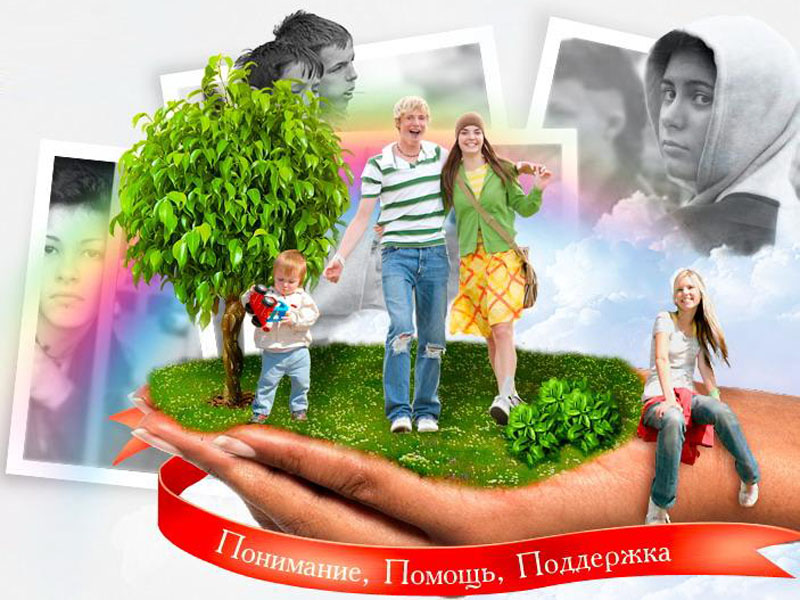 Паспорт педагогического проектаСОДЕРЖАНИЕ ПРОЕКТНОЙ ДЕЯТЕЛЬНОСТИСтруктураСодержаниеТема«Семья –территория счастья!»Девиз проекта: «Мы за жизнь без жестокости к детям!»Адресация проектаПедагоги МБДОУ, родители (законные представители) и воспитанникиРуководители проекта: авторский коллективАгафонова Анна Анатольевна старший воспитатель, методист 1 квалификационной категории МБДОУ «Детский сад №42» г. Воркуты;Белова Е.В. воспитатель 1 квалификационной категории МБДОУ «Детский сад №42» г. Воркуты;   Матвеева Е.Б. воспитатель высшей квалификационной категории МБДОУ «Детский сад №42» г. ВоркутыКобелева М.М. воспитатель 1 квалификационной категории МБДОУ «Детский сад №42» г. Воркуты.Участники проекта-воспитатели МБДОУ;-специалисты МБДОУ;-родители (законные представители) воспитанниковОсобенности проектаПо характеру деятельности: - информационныйПо количеству участников: -коллективный (задействованы все субъекты образовательных отношений)По продолжительности: - среднесрочныйПо уровню контактов: - на уровне образовательного учрежденияЦель проектаПовышение качества работы, направленной на правовое просвещение родителей  (законных представителей) воспитанников в области профилактики жестокого обращения с детьми и гармонизации детско-родительских отношений.Задачи проектаПривлечь внимание семей к актуальности вопроса гармонизации отношений  между детьми и родителями, формирование у родителей (законных представителей)положительного мотива воспитательной деятельности.Познакомить родителей (законных представителей) с основными нормативно – правовыми актами и законами, регламентирующими права, обязанности и ответственность родителей (законных представителей) за физическое, психологическое и эмоциональное благополучие ребёнка.Создать условия в дошкольном образовательном учреждении с использованием правовых и педагогических возможностей для защиты прав ребёнка в семье.Знакомить родителей с методами и приёмами работы с детьми, способствующими развитию гармоничных взаимоотношений, созданию благоприятного эмоционального климата в семье.Пропаганда ответственного.Принципы содержания и реализации проектной- Принцип системности (обеспечение последовательности и логической взаимосвязи этапов реализации проекта и мероприятий в рамках его реализации). - Принцип активности и деятельностного подхода (акцент на практические формы сотрудничества, предполагающие творческую, интеллектуальную активность, непосредственное участие в делах ДОУ). - Принцип взаимоуважения и диалогического общения (предоставление возможности всем участникам проекта свободного выражения мнений и доброжелательной, корректной форме; готовность оказать помощь и поддержку при возникающих затруднениях; доступность содержания информации и мероприятий для широкого восприятия).Ресурсы проекта- банк мультимедийных презентаций по вопросам профилактики жестокого обращения с детьми; - подборка информационного материала для оформления наглядной информации по вопросам профилактики жестокого обращения с детьми;- содержательная модель сотрудничества с семьями воспитанников по профилактике жестокого обращения с детьми и гармонизации детско-родительских отношений;- сценарии совместных мероприятий- рисунки на тему «Моя дружная семья»;- плакаты «Семья – территория счастья»;Техническое обеспечение- Компьютер, ноутбук;- мультимедийный проектор;- интернет – ресурсы;- фотоаппарат, видеокамера;- интерактивная доска;АннотацияДошкольное детство — уникальный период в жизни человека, в процессе которого формируется здоровье и осуществляется развитие личности. В то же время — это период, в течение которого ребенок находится в полной зависимости от окружающих его взрослых – родителей и педагогов. Одним из важнейших направлений сотрудничества детского сада и родителей является предупреждение нарушений прав ребенка в семье.  Очень часто в последнее время в СМИ извещают об очередном факте нарушения прав ребенка в семье или в образовательной организации. Причина эта не в отсутствии законов, а в недостаточном использовании правовой базы. Многим взрослым трудно понять и принять, что ребенок – равноправный с ним человек, имеющий право, и его права, как и права любого человека, нужно знать, уважать и не нарушать. Порой они не знают Конвенции о правах ребенка, не знают содержания статей, а значит, не могут реализовать их в жизни.Задача педагогов – вести правовое просвещение родителей, выявить группу семей риска, в которых возможно или реально происходит нарушение прав ребенка. Педагоги должны не только знать и соблюдать права ребенка, но и пропагандировать их среди родителей. Ценность семьи как важнейшего института воспитания и социализации детей никогда не вызывала сомнений. То, что несет в себе семья, невозможно заменить ничем. Истинные духовные ценности человека возможно сохранить только в семье, а передать их только через детей. «Дети мира невинны, уязвимы и зависимы», – констатирует Всемирная декларация об обеспечении выживания, защиты и развития детей. В соответствии с этим положением международным сообществом по защите прав ребенка приняты важные документы, призванные обеспечить защиту прав ребенка во всем мире. Особое место в системе мер поддержки детей занимают нормы права, закрепляющие возможность использования всех существующих в реальной действительности мер и способов обеспечения нормального духовного и физического развития ребенка. Тем более что Конвенция ООН «О правах ребенка» 1989 г. содержит следующее положение: «Государства-участники уважают и обеспечивают все права, предусмотренные настоящей Конвенцией за каждым ребенком» (п. 1 ст. 2). Озабоченность по поводу воплощения прав ребенка в действительность, проявленная на международном уровне, понятна, ибо мировое сообщество обеспокоено состоянием будущих поколений, их способностью на должном уровне поддерживать жизнь человека.Планируемые результаты проекта- Повышение правовой и педагогической культуры родителей (законных представителей) в вопросах профилактики жестокого обращения с детьми и гармонизации детско-родительских отношений. - Создание доверительно-делового контакта с родителями (законными представителями).- Повышение уровня родительской компетентности и ответственности перед семьёй, улучшение эмоционального климата в семье.- Повышение интереса к процессу воспитания детей в семье.- Вовлечение родителей и других членов семей в образовательную деятельность учреждения; поддержка образовательных инициатив родителей, психолого-педагогическое сопровождение воспитательной функции семьи.- использование эффективных технологий сопровождения воспитательной компетентности родителей (законных представителей).Продукты проекта- Нормативный «портфель» (федеральный, региональный, муниципальный уровень) «Нормативно – правовое обеспечение, регламентирующее вопросы профилактики безнадзорности и жестокого обращения с детьми» (Диск);- банк консультаций для родителей (причины возникновения случаев жестокого обращения с детьми и последствия для развития и формировании личности) (Диск);- анкеты для родителей:(Диск);- информационный стенд: «Родителям о правах ребёнка» (Приложение №1);- конкурс плакатов «Нет жестокости к детям!», среди групп ДОУ, выполненных родителями) (Приложение №2);- буклеты для родителей (Диск);- информационный бюллетень «Типы жестокого обращения с ребёнком» (информация о видах ответственности за каждый тип жестокого обращения с детьми) (Диск);- фотовыставка: «Нам вместе всегда интересно» (Приложение №3);- выставка детских рисунков на тему: «Мир моей семьи» (Приложение №4);- лепбук для родителей «Секреты счастливой семьи» (Приложение №5);- стенгазеты «Защити меня», «Люби меня», «Качества личности семьи» (Приложение № 6);- экран «Оранжерея добра» (Приложение №7);- «Родительская почта» «Ваш вопрос – наш ответ» (Приложение № 8);- «Банк «золотых» слов» (Приложение № 9);- сценарий развлечения ко Дню защиты детей «Счастливое детство» (Диск и приложение № 10);- флеш -моб «Счастье ребёнка в наших руках!» (Приложение № 11);-  коллекция мини- книжек «Мама, папа и я – счастливая семья» (в перспективе);- акция – конкурс «Ремень не для порки (гуманное использование ремня, что можно сделать из ремня и пр.) (Приложение № 12);- каталог социальных видеороликов по профилактике жестокого обращения с детьми. (Диск).1 этап подготовительный1 этап подготовительный1 этап подготовительный1 этап подготовительный1 этап подготовительныйНеделя Виды деятельности в ходе проектаУчастники проектной деятельностиУчастники проектной деятельностиПредполагаемый результат1 неделяСотрудничество с семьями воспитанников: - доведение до сведения родителей цели и задач проекта; - оформление информационного стенда по правовому просвещению родителей «Родителям о правах детей» (нормативно – правовое обеспечение: выдержки из Конституции РФ, Конвенции ООН о правах ребенка, Семейного Кодекса РФ, Закона об образовании и др.), контактные телефоны служб по защите прав несовершеннолетних);- распространение тематических буклетов о правах детей, по пропаганде ответственного по профилактике семейного насилия, жестокого обращения с детьми и др.Творческая группа родителей (законных представителей)Творческая группа родителей (законных представителей) Возникновение у родителей мотивации для поиска информации.Наличие концепции действий, конкретная стратегия и тактика сотрудничества в актуальном направлении.1 неделяРабота с сотрудниками ДОУ:- круглый стол «Детство без жестокости и слез» (ознакомление коллектива с основной идеей проекта, целью и задачами проектной деятельности; обмен педагогическими идеями по использованию эффективных форм работы в ходе сотрудничества с семьями) (Приложение № 13);- организация творческой группы педагогов - участников проекта;- подборка материалов для создания агитационных плакатов «Семья – территория счастья» (Приложение № 14);Творческая группа педагоговСтарший воспитательТворческая группа педагоговСтарший воспитательПовышение профессиональной компетентности педагогов по вопросам правового просвещения родителей (законных представителей)Реализация проектаРеализация проектаРеализация проектаРеализация проектаРеализация проекта2-3 неделяСотрудничество с семьями воспитанников:- участие в практической помощи детям в подготовке к выставке рисунков «Мир моей семьи»;- проведение групповых родительских собраний «О недопустимости жестокого обращения с детьми; Ошибки семейного воспитания и их влияние на формирование у ребенка системы ценностей». (Диск приложение № 15);- кейс – диспут «Что делать, если…» (решение проблемных ситуаций, связанных с вопросами воспитания детей в семье);- демонстрация и обсуждение видеороликов противодействию жестокому обращению с детьми «Угол», «Скажи, о чём молчишь», «Пункт приема детских страхов» и др.https://www.youtube.com/watch?v=sFlLdz8X_Ks (Приложение № 16);- акция – конкурс «Ремень не для порки» (гуманное использование ремня, что можно сделать из ремня и пр.).  Целью акции является привлечение внимания общественности к проблеме насилия в семье в отношении детей, формирование активной гражданской позиции населения к этой проблеме в городе, предупреждение, выявление фактов насилия против детей, обеспечение защиты их прав(Приложение № 12);Сотрудничество с семьями воспитанников:- участие в практической помощи детям в подготовке к выставке рисунков «Мир моей семьи»;- проведение групповых родительских собраний «О недопустимости жестокого обращения с детьми; Ошибки семейного воспитания и их влияние на формирование у ребенка системы ценностей». (Диск приложение № 15);- кейс – диспут «Что делать, если…» (решение проблемных ситуаций, связанных с вопросами воспитания детей в семье);- демонстрация и обсуждение видеороликов противодействию жестокому обращению с детьми «Угол», «Скажи, о чём молчишь», «Пункт приема детских страхов» и др.https://www.youtube.com/watch?v=sFlLdz8X_Ks (Приложение № 16);- акция – конкурс «Ремень не для порки» (гуманное использование ремня, что можно сделать из ремня и пр.).  Целью акции является привлечение внимания общественности к проблеме насилия в семье в отношении детей, формирование активной гражданской позиции населения к этой проблеме в городе, предупреждение, выявление фактов насилия против детей, обеспечение защиты их прав(Приложение № 12);- Активное включение родителей в практическую реализацию содержания проекта. - Появление интереса к сотрудничеству у родителей ранее занимавших пассивную позицию. - Сплочение коллектива родителей. - Повышение правовой и педагогической культуры родителей (законных представителей) в вопросах профилактики  жестокого обращения с детьми и гармонизации детско-родительских отношений.- Активное включение родителей в практическую реализацию содержания проекта. - Появление интереса к сотрудничеству у родителей ранее занимавших пассивную позицию. - Сплочение коллектива родителей. - Повышение правовой и педагогической культуры родителей (законных представителей) в вопросах профилактики  жестокого обращения с детьми и гармонизации детско-родительских отношений.Работа с сотрудниками ДОУ:- создание методических копилок практических материалов для использования педагогами ДОУ (презентации, информационный материал); - подборка материалов для создания лепбука «Семья- территория счастья»;- совместная разработка памяток, консультаций;- изготовление экрана «Оранжерея добра»;- создание информационных ящиков «Родительская почта»;- банк «золотых» слов»;- размещение на официальном сайте образовательного учреждения видеороликов по противодействию жестокому обращению с детьми «Угол», «Скажи, о чём молчишь»; тематических статей и памяток для родителей о правах детей, по пропаганде ответственного родителя, профилактике семейного насилия, жестокого обращения с детьми.http://mbdou42.ucoz.ru/index/prava_detej/0-126Работа с сотрудниками ДОУ:- создание методических копилок практических материалов для использования педагогами ДОУ (презентации, информационный материал); - подборка материалов для создания лепбука «Семья- территория счастья»;- совместная разработка памяток, консультаций;- изготовление экрана «Оранжерея добра»;- создание информационных ящиков «Родительская почта»;- банк «золотых» слов»;- размещение на официальном сайте образовательного учреждения видеороликов по противодействию жестокому обращению с детьми «Угол», «Скажи, о чём молчишь»; тематических статей и памяток для родителей о правах детей, по пропаганде ответственного родителя, профилактике семейного насилия, жестокого обращения с детьми.http://mbdou42.ucoz.ru/index/prava_detej/0-126- Обмен положительным опытом работы с коллегами; - пополнение практическими и теоретическими материалами;- повышение профессиональной компетентности педагогов по вопросам правового просвещения родителей (законных представителей)- Обмен положительным опытом работы с коллегами; - пополнение практическими и теоретическими материалами;- повышение профессиональной компетентности педагогов по вопросам правового просвещения родителей (законных представителей)3 этапЗАКЛЮЧИТЕЛЬНЫЙ ЭТАП3 этапЗАКЛЮЧИТЕЛЬНЫЙ ЭТАП3 этапЗАКЛЮЧИТЕЛЬНЫЙ ЭТАП3 этапЗАКЛЮЧИТЕЛЬНЫЙ ЭТАП3 этапЗАКЛЮЧИТЕЛЬНЫЙ ЭТАП4 неделяСотрудничество с семьями воспитанников: - участие родителей в акции-конкурсе «Ремень не для порки» (Приложение №12)- флеш-моб «Счастье ребёнка в наших руках!»- тренинг для родителей «Ребёнок должен расти счастливым!» (Диск)- фотовыставка: «Нам вместе всегда интересно»;- конкурс стенгазет «Защити меня»,  «Люби меня», «Секреты семейного счастья»Сотрудничество с семьями воспитанников: - участие родителей в акции-конкурсе «Ремень не для порки» (Приложение №12)- флеш-моб «Счастье ребёнка в наших руках!»- тренинг для родителей «Ребёнок должен расти счастливым!» (Диск)- фотовыставка: «Нам вместе всегда интересно»;- конкурс стенгазет «Защити меня»,  «Люби меня», «Секреты семейного счастья»- Возможность родителям увидеть и осмыслить результаты не только труда воспитателя, но и собственного участия в развитии и воспитании детей.- Возможность родителям увидеть и осмыслить результаты не только труда воспитателя, но и собственного участия в развитии и воспитании детей.Работа с сотрудниками ДОУ:-презентация проекта в рамках педагогического часа «Семья – территория счастья»;- выставка литературы по вопросам семейного воспитания, профилактики жестокого обращения с детьми «Семья – территория счастья».Работа с сотрудниками ДОУ:-презентация проекта в рамках педагогического часа «Семья – территория счастья»;- выставка литературы по вопросам семейного воспитания, профилактики жестокого обращения с детьми «Семья – территория счастья».- Возможность педагогам увидеть и оценить результаты проектной деятельности.- Возможность педагогам увидеть и оценить результаты проектной деятельности.Работа с детьми:- флеш-моб «Счастье ребёнка в наших руках!»- проведение праздника «Счастливое детство», приуроченного к Международному дню защиты детей.- проведение конкурса рисунков на асфальте ко Дню защиты детей «Защити детство».Работа с детьми:- флеш-моб «Счастье ребёнка в наших руках!»- проведение праздника «Счастливое детство», приуроченного к Международному дню защиты детей.- проведение конкурса рисунков на асфальте ко Дню защиты детей «Защити детство».- Предоставление детям возможности увидеть реальные результаты сотрудничества с воспитателем.- Предоставление детям возможности увидеть реальные результаты сотрудничества с воспитателем.